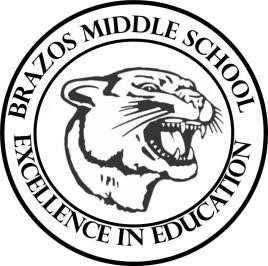 Teacher_Chris Stanley 6th grade Social Studies 2023 Week 33 – 6th 6 Weeks April 22nd – April 26thMonday 	 Thursday 	 TLW: The students will review over Sec.4The students will complete the review which will help them for their Chapter Exam the next dayTEKS: 6A, 6B, 6C, 6DTLW: The students review over Chapter 29 examThe students will begin Chapter 30, Pacific RealmTEKS: 6A, 6BTuesday 	 Friday 	 TLW:  The students will complete their Chapter 29 testTLW: The students will review over sec. 1 using an activity set up by the instructor TEKS: 6BWednesday 	 STAAR testing